КРАЕВАЯ ИТОГОВАЯ НАУЧНО-ПРАКТИЧЕСКАЯ КОНФЕРЕНЦИЯДЛЯ ОДАРЕННЫХ ШКОЛЬНИКОВ И МОЛОДЕЖИ«БУДУЩЕЕ АЛТАЯ» «Кибербуллинг» Россия, Алтайский край, село Усть-Мосиха Автор:Белоусова Арина Максимовна,  10 класс МКОУ  «Усть-Мосихинская СОШ» Научный  руководитель:Дойнеко Марина Леонидовнаучитель информатики                                                        2021 Оглавление Введение………………………………………………………………………….3Глава 1Теоретические особенности влияния кибербуллинга на формирование личности подросткаЧто такое кибербуллинг, его виды, средства……………………………4Основные действия кибербуллинга……………………………………...6Причины возникновения кибербуллинга………………………………..8Действующие лица………………………………………………………..9Факторы риска………………………………………………………….…10Глава 2Экспериментальное подтверждение негативного влияния кибербуллинга на общество2.1.	 Организация исследования……………………………………………....122.2.	Анализ данных анкетирования…………………………………………...13Заключение……………………………...………………………………………....14Библиографический список……………………………………..……………...…15Приложение 1Результаты анкетирования………………………………..............16 Приложение 2 Рекомендации по профилактике кибербуллинга………….……25Приложение 3 Памятка для школьника….……………………………………….26ВведениеМы все больше привыкаем к виртуальному общению. Но ведя переписку в социальных сетях, на форумах и в чатах, иногда приходится сталкиваться с виртуальными конфликтами. Такие конфликты, из банальных оскорблений могут переходить в нешуточные угрозы, которые имеют затяжной характер. В последнее время, на основе агрессивных отношений между подростками, в разных странах мира прокатилась волна убийств, самоубийств. И не последнее место в этом явлении занимает агрессия в сети, так называемый кибербуллинг. У кибербуллинга есть некоторые особенности, которые делают его последствия очень серьезными. Кибербуллинг может воздействовать на жертву семь дней в неделю, 24 часа в сутки, не оставляя пространства и времени, в котором человек мог бы чувствовать себя защищенным.Атака при кибербуллинге может быть очень болезненной и внезапной. Так как электронные сообщения очень сложно контролировать и фильтровать, жертва получает их неожиданно, что приводит к сильному психологическому воздействию. Взяв за основу работу «Кибербуллинг», я предположила, что в нашей школе это явление актуально и попыталась проанализировать, является ли кибербуллинг проблемой общества и нашей школы.Гипотеза: Можно предположить, что кибербуллинг является проблемой общества.Актуальность  исследования я вижу в том, что:явление кибербуллинга все больше становится международной проблемой;кибербуллинг – явление социальное, в него включены не только жертвы и агрессоры, но и все остальные участники.очевидны негативные последствия кибербуллинга на формирование личности человека.Цель работы: разобраться в сути явления кибербуллинга, его отрицательном влиянии на обществоЗадачи: Ознакомиться  с понятием кибербуллинга.Провести анализ литературы и исследований проблемы кибербуллинга.Провести анкетирование среди учащихся и обработать полученные результаты.4.Разработать рекомендации по избеганию угрозы кибербуллингаПредмет исследования: учащиеся 5-11 классов МКОУ «Усть-Мосихинской СОШ».Объект исследования: явление кибербуллинга и его влияние на развитие общества. Тип проекта: информационный, исследовательский.Форма проекта: индивидуальныйОбласть исследования: информатикаМетоды исследования: анкетирование, анализ результатов анкетирования, изучение литературы на изучаемую тему.Значимость полученных результатов:Полученные результаты данного исследования могут быть использованы при информировании учителей, родителей и учащихся, также  для проведения профилактической работы  среди подростков.Обзор используемой литературы:Изучая феномен кибербуллинга я обратилась к работам Баранова Александра Аркадьевича, автора научной статьи «Психологический анализ причин подросткового кибербуллинга» в которой рассматривается кибербуллинг как психологическое явление. Приводятся данные о распространенности кибербуллинга среди подростков. Обобщаются материалы различных зарубежных исследований, описывающих причины кибербуллинга.Дополнительно я использовала Интернет-ресурсы, например, статью Хохловой Н.И. «Обеспечение детской безопасности в Интернете», данная статья посвящена правовому аспекту угроз, существующих в Интернет-пространстве и негативно воздействующих на подрастающее поколение. Глава 1Теоретические особенности влияния кибербуллинга на формирование личности подростка1.1. Что такое кибербуллинг, его виды, средства.Кибербуллинг получил свое название от английского слова bull — бык, с родственными значениями: агрессивно нападать, задирать, придираться, провоцировать, донимать, терроризировать, травить. Кибербуллинг — это преднамеренное, систематическое агрессивное действие со стороны группы или одного человека против жертвы,  с целью нанесения психологического вреда, которые осуществляются через электронную почту, сервисы мгновенных сообщений, в чатах, социальных сетях, на web-сайтах, а также посредством мобильной связи. Американские ученые, выделили три особенности кибербуллинга и назвали их принципом трех «А» − (anonymous, accessible, affordable) анонимность, доступность, низкая цена. Анонимность делает кибербуллинг гораздо проще для исполнителя, поскольку он не видит реальной реакции жертвы. Преступник забывает, что его послания читает реальный человек. Таким образом, можно говорить о том, что происходит подмена реального на виртуальное, в связи с чем коммуникация может искажаться в обе стороны. Доступность интернета стала практически повсеместной, причем благодаря мобильным устройствам и беспроводным сетям, возможность общаться в социальных сетях пользователь получает 24 часа в сутки, 7 дней в неделю. Что дает возможность преследователю ни прерывать основную деятельность, ни отвлекаться от нее  [3]. Кибербуллинг может быть прямым и косвенным.Прямой кибербуллинг – непосредственные нападки на ребенка через письма или сообщения. Косвенная травля представляет собой вовлечение в процесс других людей, это могут быть как дети, так и взрослые, зачастую без их согласия.Р.Ковальски, С.Лимбер выделяют следующие виды кибербулинга:Флейминг (воспламенение) – это вид травли, который может начаться с простых унижений и переходить в более эмоционально насыщенный разговор, который обычно проходит в переписке публично (комментарии, форумы).Троллинг- провокативные сообщения или комментарии, которые должны вызвать у вас бурю эмоций.Киберсталкинг(киберпреследование)- сообщения с различными угрозами, сбор личных данных для использования их во вред.Секстинг- рассылка личных фото и видео материала с целью навредить и подорвать вашу репутацию. Исключение (игнор)- исключение из групп, различных форумов, сообществ.Взлом и фейковые страницы- публикация недостоверной информации.Кибербуллинг бывает ненамеренным. Иногда член закрытой группы или онлайн - сообщества может неудачно пошутить, не намереваясь причинить кому-то вред. Его шутка может быть использована третьими лицами для преследования жертвы.Личность людей, применяющих кибербуллинг, остается анонимной. Подросток не знает, кто преследует его, и склонен преувеличивать опасность. Анонимность преследователей делает воздействие запугивания особенно сильным.Средствами кибербуллинга являются:Мобильная связь. Телефон может быть использован как для фиксации фотографий и видеоизображений с целью дискредитации жертвы, так и для доставки объекту преследования текстовых и мультимедийных сообщений.Сервисы мгновенных сообщений. Так же на сегодняшний день достаточно популярным стало распространять ложную информацию с помощью «модных» социальных сетей, таких как «Вконтакте», «Instagram» и другие. Кроме того, аккаунт самой жертвы может быть взломан и использован для рассылки дискредитирующих сообщений друзьям и родственникам. Причем исказить, или заставить прекратить распространять какую-либо информацию в Интернете гораздо труднее, чем в современных СМИ [1].Чаты и форумы. Могут быть использованы для рассылки агрессивных сообщений, а также для раскрытия анонимности владельца одного из аккаунтов - выбранной жертвы. На страницах форума для всеобщего обсуждения может быть выложена конфиденциальная, личная информация.Электронная почта при кибербуллинге используется для отправки жертве запугивающих сообщений, в том числе содержащих фото и видео, а также писем, содержащих вирусы. Могут быть опубликованы также личные письма жертвы, не предназначенные для широкой огласки.Веб-камеры. Используются для видеосвязи с провоцированием жертвы, с последующей публикацией видеозаписи.Социальные сети. Применяются для размещения запугивающих и издевательских комментариев, фото и видео. Аккаунт жертвы может быть блокирован группой людей, на него могут быть отправлены массовые жалобы. Он может быть взломан для рассылки порочащих сообщений от имени жертвы. Может быть также создан и использован аккаунт от имени жертвы для дискредитирующей деятельности.Сервисы видеохостинга используются для размещения издевательских или запугивающих видеороликов.Игровые сайты и виртуальные игровые миры. Кроме широких коммуникативных возможностей, позволяющих размещать сообщения так же, как это делается в социальных сетях, группа людей может целенаправленно вредить игровому персонажу жертвы или даже методично убивать этого персонажа, что также оказывает серьезное психологическое давление.Основные действия кибербуллинга1. Перепалки, или флейминг — обмен короткими эмоциональными репликами между двумя и более людьми, разворачивается обычно в публичных местах Сети. Иногда превращается в затяжной конфликт (holywar — священная война). На первый взгляд, флейминг — борьба между равными, но при определенных условиях она может превратиться в неравноправный психологический террор. Неожиданный выпад может вызвать у жертвы сильные эмоциональные переживания.2. Нападки, постоянные изнурительные атаки (harassment) — повторяющиеся оскорбительные сообщения, направленные на жертву (например, сотни sms на мобильный телефон, постоянные звонки), с перегрузкой персональных каналов коммуникации. Встречаются также в чатах и форумах, в онлайн-играх эту технологию чаще всего используют гриферы (grieffers) — группа игроков, имеющих целью не победу, а разрушение игрового опыта других участников.3. Клевета (denigration) — распространение оскорбительной и неправдивой информации. Текстовые сообщения, фото, песни, которые часто имеют сексуальный характер. Жертвами могут быть не только отдельные подростки — порой случаются рассылки списков («кто есть кто в группе», «кто с кем спит»), создаются специальные «книги для критики» (slambooks) с шутками про одноклассников.4. Самозванство, перевоплощение в определённое лицо (impersonation) — преследователь позиционирует себя как жертву, используя ее пароль доступа к эккаунту в социальных сетях, в блоге, почте, системе мгновенных сообщений, либо создаёт свой эккаунт, с аналогичным никнеймом (псевдоним), и осуществляет, от имени жертвы, негативную коммуникацию. Организация «волны обратных связей» происходит, когда с адреса жертвы, без ее ведома, отправляют друзьям провокационные письма.5. Надувательство, выманивание конфиденциальной информации и ее распространение (outing&trickery) — получение персональной информации и публикация ее в интернете или передача тем, кому она не предназначалась.6. Отчуждение (остракизм, изоляция). Любому человеку присуще желание быть включенным в группу. Исключение же из группы воспринимается как социальная смерть. Чем в большей степени человек исключается из взаимодействия, тем хуже он себя чувствует, и тем больше падает его самооценка. В виртуальной среде это может привести к полному эмоциональному разрушению ребенка. Онлайн-отчуждение возможно в любых типах сред, где используется защита паролем, формируется список нежелательной почты или список друзей. Кибер-остракизм (остракизм — гонение, неприятие, отвержение, презрение со стороны окружающего общества.) проявляется также в отсутствии ответа на мгновенные сообщения или электронные письма.7. Киберпреследование — скрытое выслеживание жертвы с целью организации нападения, избиения, изнасилования и т.д.8. Хеппислепинг (HappySlapping — счастливое хлопанье, радостное избиение) — название происходит от случаев в английском метро, где подростки избивали прохожих, тогда как другие записывали это на камеру мобильного телефона. Сейчас это название закрепилось за любыми видеороликами с записями реальных сцен насилия.1.3. Причины возникновения кибербуллинга [3]На основании анализа большого числа информационных источников я выделила следующие причины кибербуллинга Причинами кибербуллинга можно назвать следующие аспекты:1. Стремление к превосходству. Это врожденное чувство и мы никогда от него не освободимся, потому что это стремление и есть сама жизнь. Превосходство может принимать и негативную и позитивную сторону Примером стремления к превосходству у подростков может быть к примеру борьба за социальный статус в группе сверстников. 2. Субъективное чувство неполноценности, или комплекс неполноценности – совокупность психологических и эмоциональных ощущений человека, выражающихся в чувстве собственной ущербности и иррациональной вере в превосходство окружающих над собой.3. Зависть – то же соперничество, только скрытое: человек стремится победить, но соперничает как бы внутри себя, ведя счет уже тогда, когда воображаемый соперник об этом даже и не подозревает.4. Месть – действия, произведенные из побуждения адекватно ответить на реальную или мнимую несправедливость, причиненную ранее. Месть начинается с приступа возмущения, подобного внутреннему взрыву, который вызван неожиданными и несправедливыми событиями.5. Развлечение. Кибербуллинг может начаться с обычной шутки, но шутки бывают разными: одни шутят безобидно, поднимая всем настроение, так сказать без жертв, другие иронично подтрунивают над окружающими, всерьез никого не обижая, а третьи шутят крайне язвительно, и объекту подобного юмора точно не до смеха. Юмор является способом возвышения себя, ведь объект смеха является смешным, а субъект считает себя остроумным. Юмор над другим человеком считается самовозвышением за счет другого [2]Назвать основную причину кибербуллинга очень сложно. В каждой ситуации она своя. Виртуальный мир дает возможность примерять на себя новые  модели поведения, экспериментировать с собственной идентичностью. Интернет становится пространством поиска новых переживаний и ощущений, у юных пользователей появляется масса причин «тестировать» или переходить нравственные границы. 1.4.  Действующие лицаКак правило, в виртуальных издевательствах принимают участие следующие действующие лица: жертва кибербуллинга, преследователь (агрессор) и наблюдатель.Согласно статистике, в среднем по России 52% детей, которые пользуются интернетом, были жертвами буллинга онлайн или офлайн. Схожие данные были получены в среднем по 25 странам Европы. Школьников были очень расстроены тем фактом, что стали жертвами виртуальной агрессии. Множественные исследования указывают на негативное влияние на психическое и физическое здоровье детей в результате постоянного давления и непрекращающегося виртуального террора. Подростки замыкаются в себе, у них появляется депрессия, повышенная тревожность, бессонница, головные боли, психосоматические проблемы. Идет влияние на образ «Я» ребенка, падает самооценка, появляются  нарушения в развитии идентичности. Длительный стресс порождает чувство безнадежности и безысходности, что, в свою очередь, является благоприятной почвой для возникновения суицидальных наклонностей.Стоит, однако, отметить, что в некоторых случаях жертвы кибербуллинга переходят в активную фазу защиты, проявляют агрессивное поведение, а это, в конечном итоге, превращает их в преследователей. Так, сотрудник Университета Хоэнхайм, немецкого города Штутгарт, Доктор Рут Фестл на основании результатов проведенного  исследования, утверждает, что однозначного типа жертвы кибербуллинга не существует. Более того, речь идет о том, что практически невозможно выделить явные различия между жертвой и агрессором. Около трети из 5656 опрошенных подростков признались, что будучи жертвой кибербуллинга, сами выступали агрессорами в Сети. Большей частью они использовали интернет с целью мести и нанесения удара своим обидчикам. Для них Интернет являлся простым и быстрым способом „дать сдачи“. Похожие результаты были получены и в исследовании EU KidsOnlinе - около 57% агрессоров сами становились жертвами интернет-травли.Что касается третьего действующего лица кибербуллинга, то обычно наблюдателей выделяет  три вида поведения.Вид первый: они не осмеливаются противостоять агрессорам и тем самым поощряют их действия своим молчанием. В этом случае, пассивное поведение наблюдателя переводит их в разряд косвенных участников кибербуллинга.Вид второй: из-за страха самим стать объектом кибербуллинга, они занимают активную позицию, закидывая жертву оскорблениями и унизительными сообщениями. В этом случае есть риск довольно быстро превратиться из участника в главного преследователя.Вид третий: свидетели кибербуллинга стараются встать на сторону жертвы и защитить её. В этом случае очень важно обладать авторитетом или оказывать помощь не в одиночку. Тогда преследование сходит на нет или прекращается совсем. В противном случае всегда присутствует риск встать в ряды жертв.Исследователи выделяют четыре категории детей, занимающихся кибербуллингом, в зависимости от мотивации к этому занятию и стиля его осуществления: а) «ангел мести» (ощущает себя правым, часто мстит за то, что сам оказался жертвой буллинга); б) «жаждущий власти» (похож на традиционного преследователя со школьного двора, хочет контроля, власти и авторитета, однако может быть меньше и слабее сверстников, либо может вымещать свою злость и беспомощность, оказавшись в состоянии уязвимости, например, при разводе или болезни родителей); в) «противная девчонка» (может быть и девочкой, и мальчиком; занимается кибербуллингом ради развлечения, связанного с испугом и унижением других); г) «не - умышленные преследователи» (включаются в кибербуллинг по инерции вслед за полученными негативными сообщениями о ком-то, часто в результате косвенной травли, в которую их вовлекают как свидетелей и соучастников). На сегодняшний день исследователи полагают, что жертвами кибербуллинга зачастую становятся примерно те же дети, которых преследуют вживую: по разным причинам более уязвимые и менее уверенные в себе, часто имеющие какие-то отличия во внешнем виде, происхождении, поведении, состоянии здоровья по сравнению со сверстниками.1.5. Факторы рискаЧто касается факторов риска при кибербуллинге это то, что чем больше ребёнок проводит времени в виртуальном мире, тем больше вероятность, что он будет участвовать в кибербуллинге. Так же есть рисковое онлайн-поведение - выкладывание персональных данных, постоянное нахождение онлайн. Так же к факторам риска можно отнести:Опыт участия в физической травле.Отвержение сверстниками.Недостаточное внимание родителей к активности своих детей.Восприятие внутриколлективного климата как негативного.В реальной жизни за угрозы можно привлечь человека к административной ответственности, но в интернете большинство оскорблений проходит безнаказанно, и в большинстве случаев правоохранительные органы заявляют о том, что бессмысленно разбираться с такими делами. При незначительных оскорблениях это правильно, но если оскорбления затянулись и перешли в постоянные угрозы, то наказать обидчика можно и нужно. Если вас или ваших близких оскорбили, то есть имело место унижение чести и достоинства, выраженное в неприличной форме, вас может защитить 5.61 КоАП «Оскорбление». За такое обидчику могут выписать штраф от 1 до 3 тысяч рублей. Вы сможете наказать обидчика, только если ему уже есть 16 лет. Дела об оскорблениях рассматривает суд, значит, в него и нужно обращаться.Если кто-то распространяет о вас заведомо ложные сведения и подрывает репутацию, вас может защитить Ст. 128.1 «Клевета».Если кто-то угрожает вам убийством или причинением тяжкого вреда здоровью, вас может защитить Ст. 119 УК «Угроза убийством или причинением тяжкого вреда здоровью».Возраст уголовной ответственности по этим статьям также 16 лет, добиться возбуждения уголовного дела сложно.В каждом конкретном случае необходимо разбираться, что произошло.Российское законодательство не предусматривает эффективных способов защиты от кибертравли. Те, что есть, очень сложны и требуют от жертвы большой работы. Тем более сложно представить, что этим способен заняться ребёнок.Во всем мире последние 10-15 лет стали пристально уделять внимание проблеме кибербуллинга, к сожалению поводом стали трагические случаи самоубийств подростков. После чего многие правительства стали выделять деньги на программу кибербезопасности и профилактические программы в образовательных учреждениях.В мире борьба с кибербуллингом идёт по двум направлениям:1.Повышение безопасности интернет-платформ, параметров конфиденциальности, возможность внесения в «чёрный список»2.Обучение детей и родителей адекватному, безопасному невиктимному (не провоцирующему) поведению в сети с участием различных гражданских организаций, которые консультируют детей и их родителей по поводу правильного и безопасного поведения в сети. Это оказание экстренной психологической помощи детям, родителям, ЛИНИЯ ПОМОЩИ «ДЕТИ ОНЛАЙН», психологическая помощь детям и подросткам «Помощь рядом». Например проект « TheTABBYonlineProject» который работает с 2010 года. B –Bullying B –BehaviorinY –Youth  Это онлайн платформа на 9 языках, на которой размещены возможные методические материалы, видеоролики и тренинги для  учителей и подростков. Глава 2Экспериментальное подтверждение негативного влияния кибербуллинга на общество2.1 Организация исследованияРабота над проектом была запланирована с января 2020 года по март 2022 года. Мною было проведено анкетирование « Кибербуллинг».Для исследования я подобрала несколько вопросов, которые смогли бы показать нам, что явление кибербуллинга возможно является проблемой в нашей школе и в обществе.В исследовании приняли участие учащиеся 5-11 классов, в количестве  49 человек: из них 33 девочки (67,3%), 16 мальчиков (32,7%) от 11 до 17 лет, из них 41 ребенок воспитывается в полной семье, 8 - в неполной семье, а 23 ребенка в многодетной семье. В результате анкетирования  я выяснила, что 100% учащихся пользуются социальными сетями и находятся там постоянно. Однако, негативное влияние интернет-среда оказывает лишь на 14,3% (6 человек). Свободное время предпочтут провести, гуляя с друзьями  30,2% (13 человек), займутся любимым делом 32,3% (10 человек), пролистают в социальных сетях сториз 23,3% (9 человек).Я выяснила, что знали, что такое кибербуллинг 19 человек (38,8%), и не знали-30 человек (61,2%).В результате анкетирования в нашей школе были выявлены случаи кибербуллинга. На вопрос подвергался ли ты кибербуллингу да ответили 9 человек (18,4%) нет – 40 (81,6%). Приходилось ли тебе терпеть унижения, оскорбления, издевательства со стороны сверстников-22 человек(42,9%)ответили иногда, почти столько же 21-никогда, часто-4 ч.(8,2%),и очень часто-2ч.(4,1%).Наблюдали проявления кибертравли один раз-18 человек (36,7%),несколько раз-24 (49%), постоянно-6 (12,2%) и только 1 человек (2,0%) не сталкивался с кибертравлей. Участвовать в интернет – травле, если человек не нравиться отказались-25 ч.(51%) и только -2 ч.(4,1%) сказали да.   Многие знают, как бороться с кибербуллингом:  установить контент-фильтр-19,полиции прослеживать оскорбления в сети -8, повышать самооценку 8,обсуждения на классных часах-2,вводить правила-6,ничего не делать- 6, создать другую социальную сеть-6,нет ответа-5.Если подвергнутся кибертравле в социальной сети, то за помощью обратятся 20 человек(40,8%), остальные предпочтут не обращаться 29(59,2%)При анализе анкетирования выяснилось, что 5 человек (10,2%) являлись инициаторами кибербуллинга. Самые популярные ответы на вопрос «За что, по вашему мнению, могут травить человека в интернете?», были следующие:За фото 3 чел (6,1%), из за зависти- 5 (9,3%) человека, за оскорбления -5(10,2%), не знаю-4  ч.(8,2%)А на вопрос «Почему, по вашему мнению, человек совершает травлю в интернете?» самые популярные ответы: из-за  скуки-3 (6,5%), не знаю-3(6,5%), много разных причин-4 (8,7%)Я предложила  ответить на следующие вопросы анкеты: Считаешь ли ты проблемой общества наличие кибербуллинга? Да ответили 36 человек (73,5%), сказали нет- 13человек (26,5%) Дети, которые подверглись кибербуллингу из неполных и многодетных семей (9 человек: 3 мальчика и 6 девочек). Им приходилось  терпеть унижения, оскорбления, издевательства со стороны сверстников в реальном мире (7 человек ответили - иногда, 2 человека - часто). Из 9 человек 4 ребенка являлись инициаторами кибертравли, никто из них за помощью не обратится.1 ребенок будет участвовать в кибертравле, 2-  нет, а 6 детей в зависимости от ситуации.2.2 Анализ данных анкетирования Для исследования я подобрала несколько вопросов (см. приложение 1), которые смогли бы показать нам отношение ребят на проявление агрессии, а также предложения ребят по предотвращению данных случаев.Задача, которую я поставила перед собой, была не только выявление случаев, но и доказательством негативного влияния этого явления на всех ребят, участвующих в нем.В результате анализа полученных данных, я пришла к следующим выводам: Из опрошенных подростков абсолютно все находятся в сети интернет  постоянно и  имели представление о том, что такое кибербуллинг- 39%. Среди опрашиваемых есть подростки, на которых оказывается психологическое давление (унижение, оскорбление, издевательство) со стороны сверстников. Среди опрашиваемых на вопрос «Как часто наблюдал проявление кибербуллинга в интернете?» ответили «сталкивался несколько раз» около половины опрошенных подростков –49%,  и что 10% - были в роли инициатора (агрессора). Большинство опрашиваемых подростков знают, как бороться с кибербуллингом и  подтверждают предложенные варианты борьбы с кибертравлей.74% опрашиваемых считают кибербуллинг проблемой общества.Моё предположение о том, что явление кибербуллинга в нашей школе актуально и является проблемой общества, что подтвердили большинство учащихся нашей школы.Заключение	В результате проведенной мной исследовательской работы, можно сделать вывод, что в наше время кибербуллинг является действительно актуальной проблемой, ведь сейчас информационное поколение, и люди не могут находиться без гаджетов, ноутбуков, навигаторов и сотовых телефонов ни минуты. 	Необходимо принимать меры для решения этой проблемы и соблюдать меры предосторожности, которые помогут не стать жертвой. В своей работе я предлагаю рекомендации по профилактике кибербуллинга для детей, родителей и педагогов (см. приложение 2).Мной выполнена презентация «Памятка для школьника» (см. приложение 3).Чтобы максимально обезопасить себя и своих близких от опасностей сети интернет нужно постоянно совершенствовать свои знания и навыки в области информационной безопасности в сети Интернет и обучаться поведению в сети.	В результате я  смогла подтвердить свою гипотезу: Кибербуллинг наносит существенный вред всем, кто в него вовлечен, следовательно является проблемой не только в нашей школе, но и  всего общества.Не стоит думать, что интернет – это безопасное место, в котором можно чувствовать себя полностью защищенным. Полностью искоренить кибербуллинг, так же, как другие проявления жестокости в виртуальном пространстве и реальной жизни, невозможно. Таким образом, на данном этапе  моего исследования, можно сделать вывод, что в наше время кибербуллинг является действительно актуальной проблемой. Нужно принимать меры для решения этой проблемы и соблюдать меры предосторожности, которые помогут не стать жертвой кибербуллинга. Поэтому моя исследовательская работа продолжается и в перспективе, провести ряд профилактических мероприятий по данной теме.Библиографический списокАндреева А.О., Манипулирование в сети Интернет / А.О. Андреева // Информационная безопасность и вопросы профилактики киберэкстремизма среди молодежи – 2015 – С. 21-28.Баранов А.А., Рожина С.В. Психология. Социальная психология, УДК, вестник Удмуртского университета, 2015 – с. 37.Черкасенко О.С., Феномен кибербуллинга в подростковом возрасте / О.С. Чернкасенко // Личность, семья и общество: вопросы педагогики и психологии. – 2015. − № 6. – С. 52-54. Хохлова Н.И. «Обеспечение детской безопасности в Интернете» http://rumetrika.rambler.ru/review/http://psyfactor.org/lib/cyber-bullying.htm http://infox.ru/hi-tech/internet/2009/11/16/cyberbullying.phtmlКиберЛенинка: https://cyberleninka.ru/article/n/psihologicheskiy-analiz-prichin-podrostkovogo-kiberbullingafile:///C:/Users/%D0%A3%D1%87%D0%B5%D0%BD%D0%B8%D0%BA%2022-2/Downloads/427-820-1-SM.pdfhttps://news.rambler.ru/sociology/43085636-statistika-dnya-52-podrostkov-stalkivayutsya-s-travley-v-shkolah/https://infourok.ru/nauchnoprakticheskaya-rabota-na-temu-kiberbulling-                                                         3767434.htmlПриложение 1Результаты анкетирования «Кибербуллинг»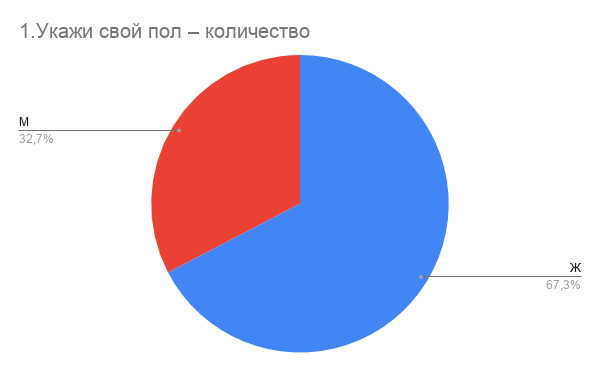 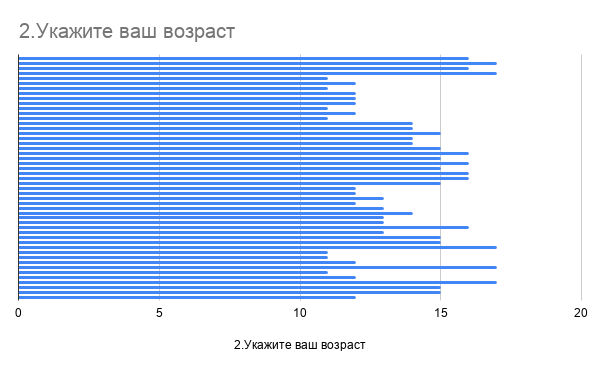 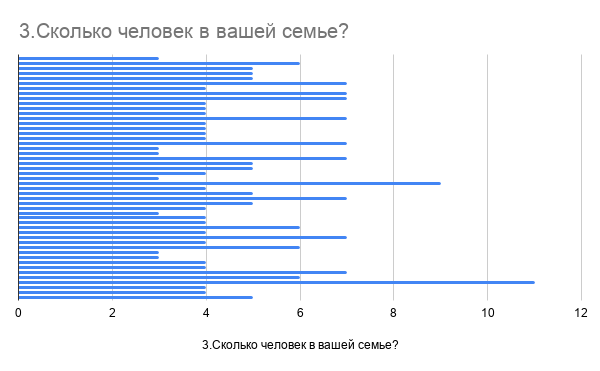 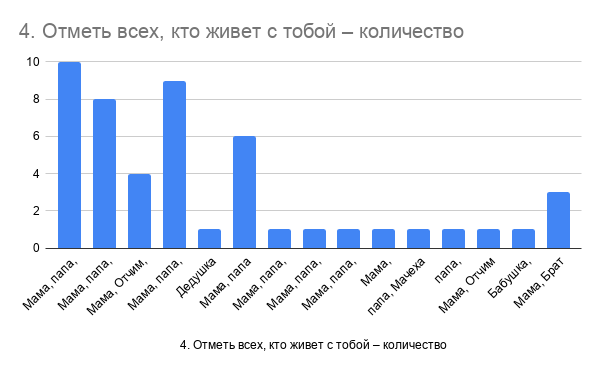 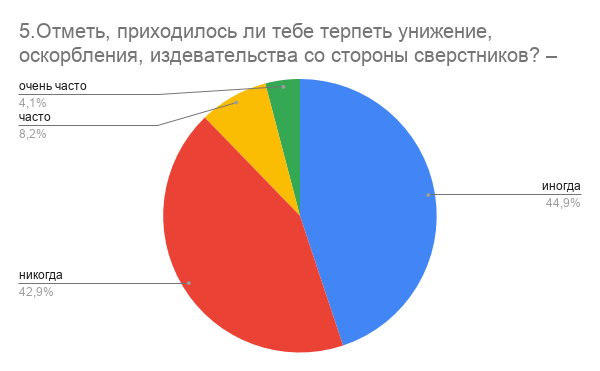 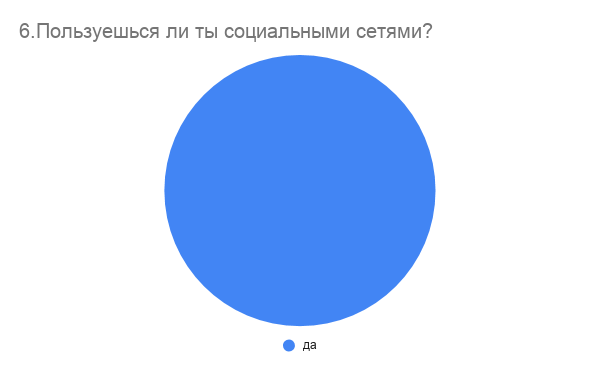 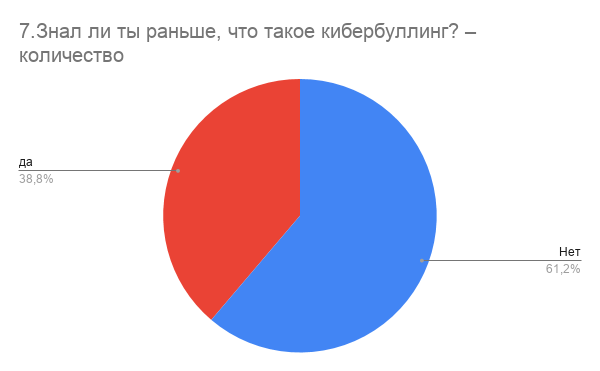 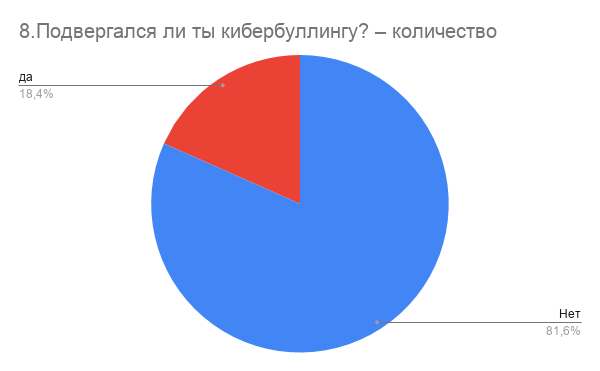 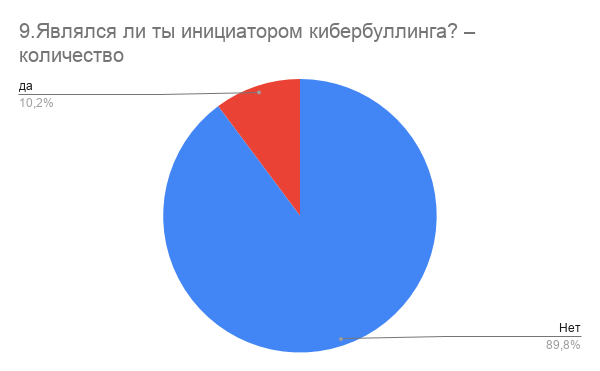 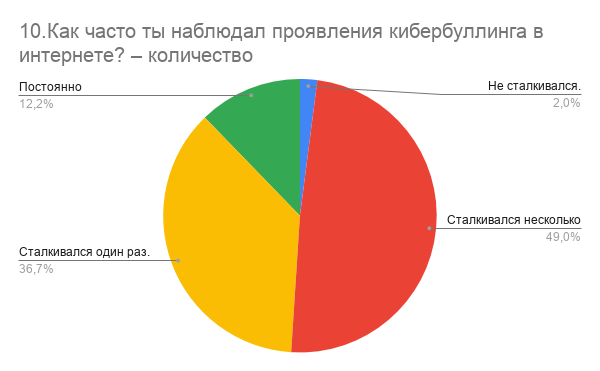 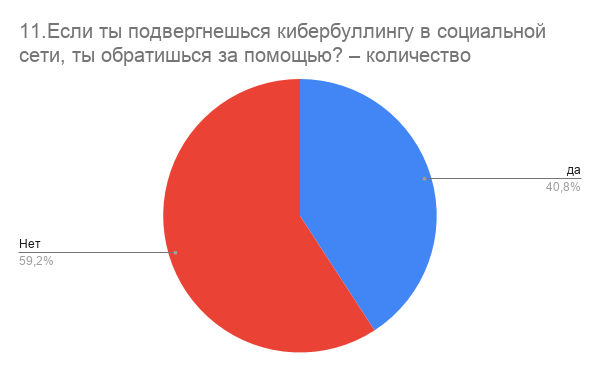 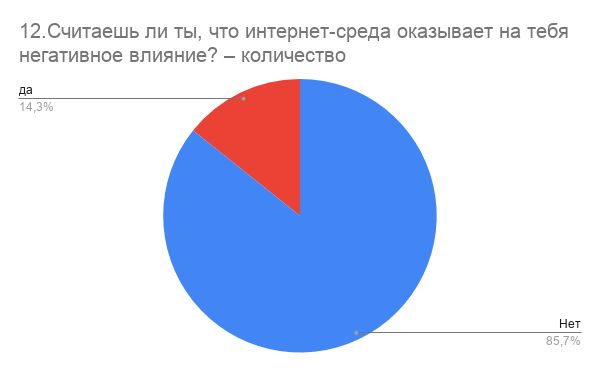 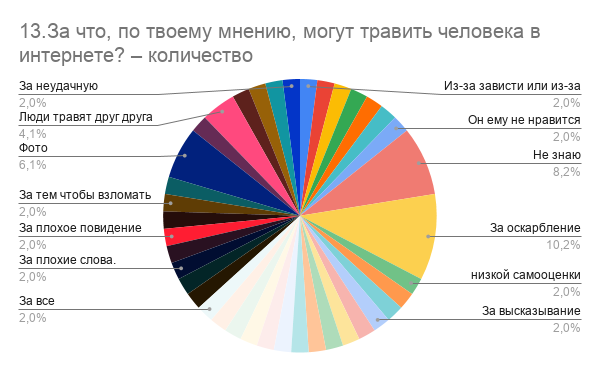 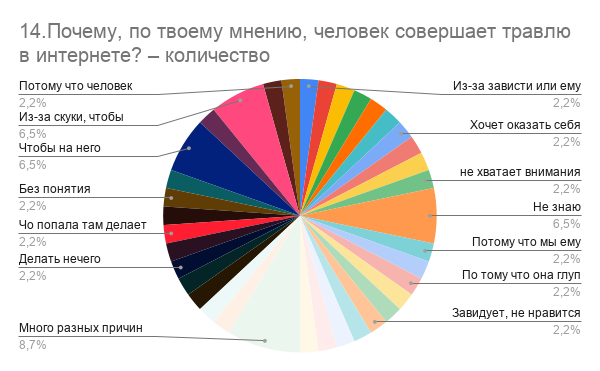 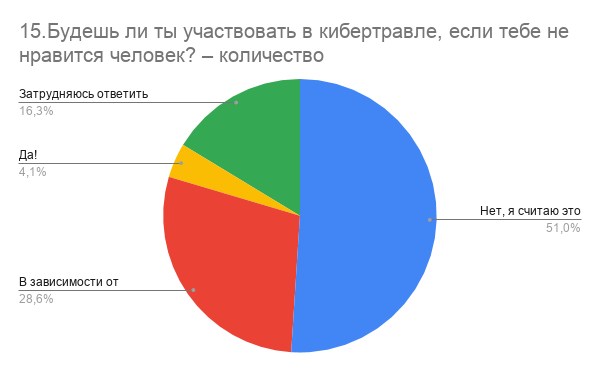 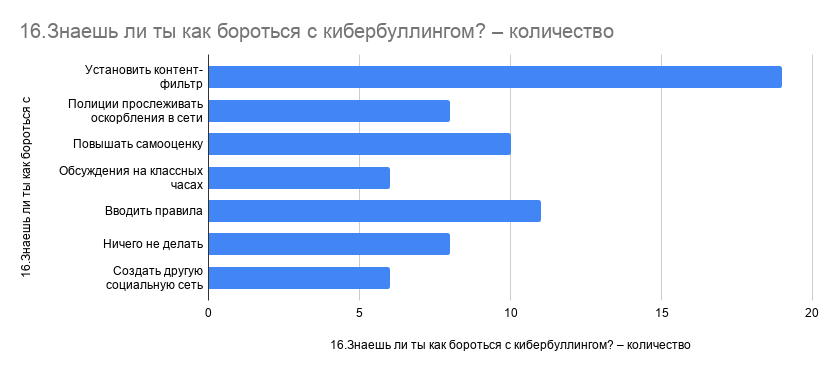 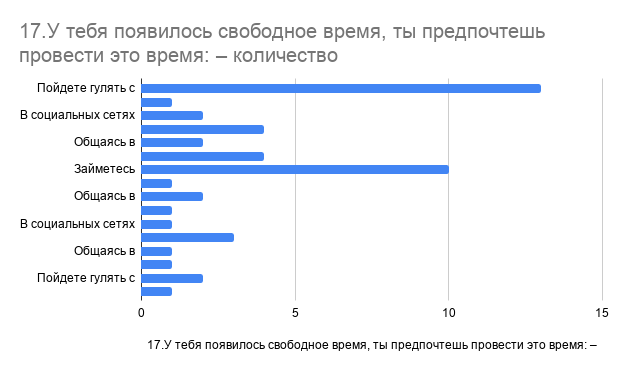 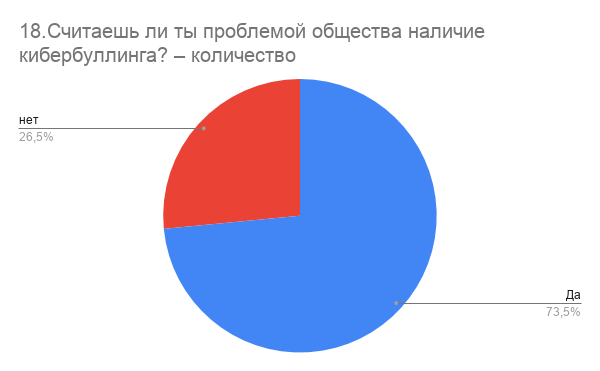 Приложение 2 Рекомендации по профилактике кибербуллинга:Для детей:Соблюдение приватности. Не сообщать свои персональные данные.Не открывать доступ к своей странице незнакомым людям.Следить за информацией, которую выкладываете в Интернете.Не посылать сообщения с изображениями, которые могут кого-нибудь обидеть.Не отвечать и не мститьБлокировать агрессора или деактивировать свой аккаунтДля родителей:Учить детей эмпатии, умению сопереживатьБыть в курсе их онлайн-активности и их делСохранять всю информацию и передавайте ее администрации сайта или в полицию.Поддерживать доверительные отношения с ребенком, чтобы в трудной ситуации он обратился к вам за помощью. Наблюдать за настроением ребенка, когда он сидит за компьютером.Убедится, что оскорбления в сети не перешли в реальную жизнь.Для педагогов:Помочь детям понять разницу между смешным и обидным.Проводить антибуллинговые мероприятия, тренингиПроводить беседы не только с жертвой и агрессором, а со всей группой детей.Приложение 3